                                                                             Прайс на двери «VIZIT»:«Prestige»«Standart»«Optimum»«Eco»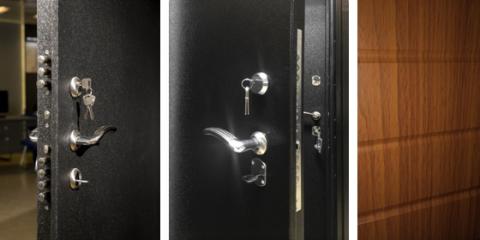 Размеры и комплектация стальных дверей «VIZIT Prestige»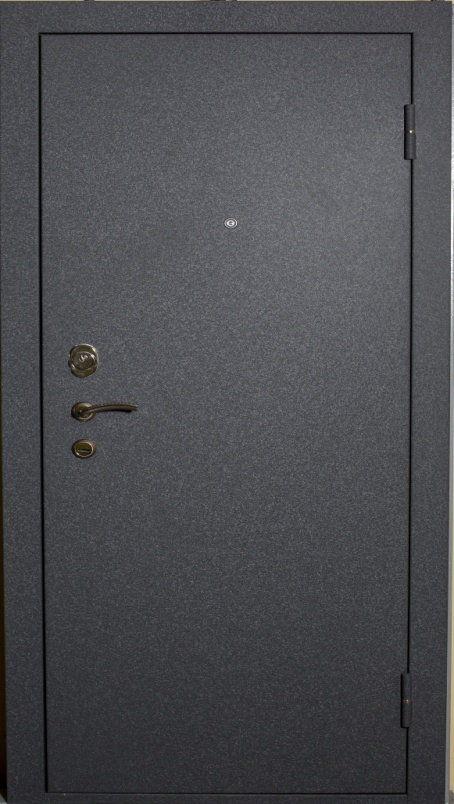 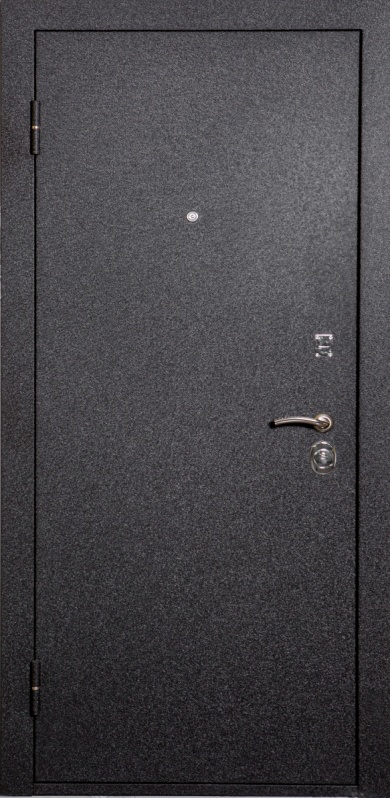 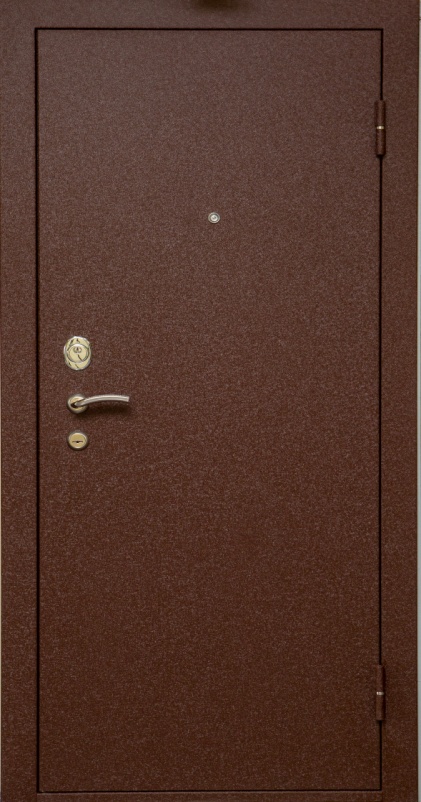 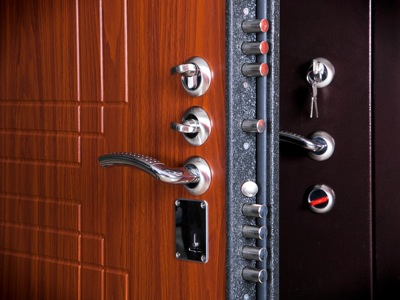 Размеры и комплектация стальных дверей «VIZIT Standart»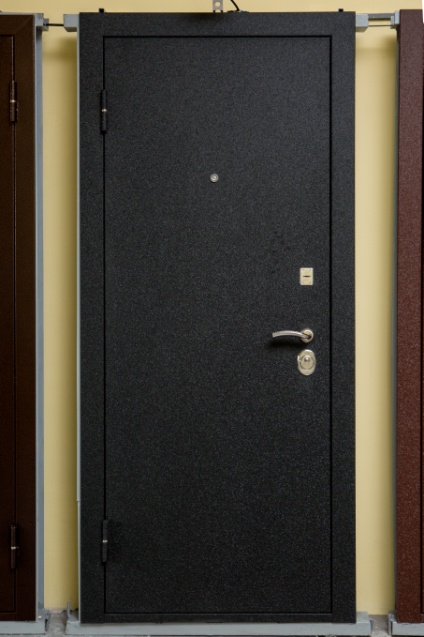 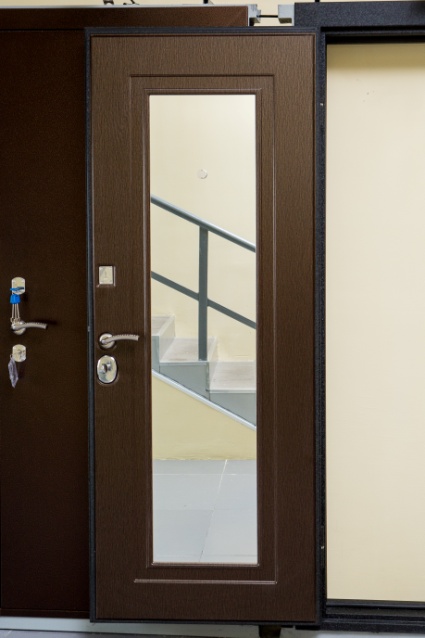 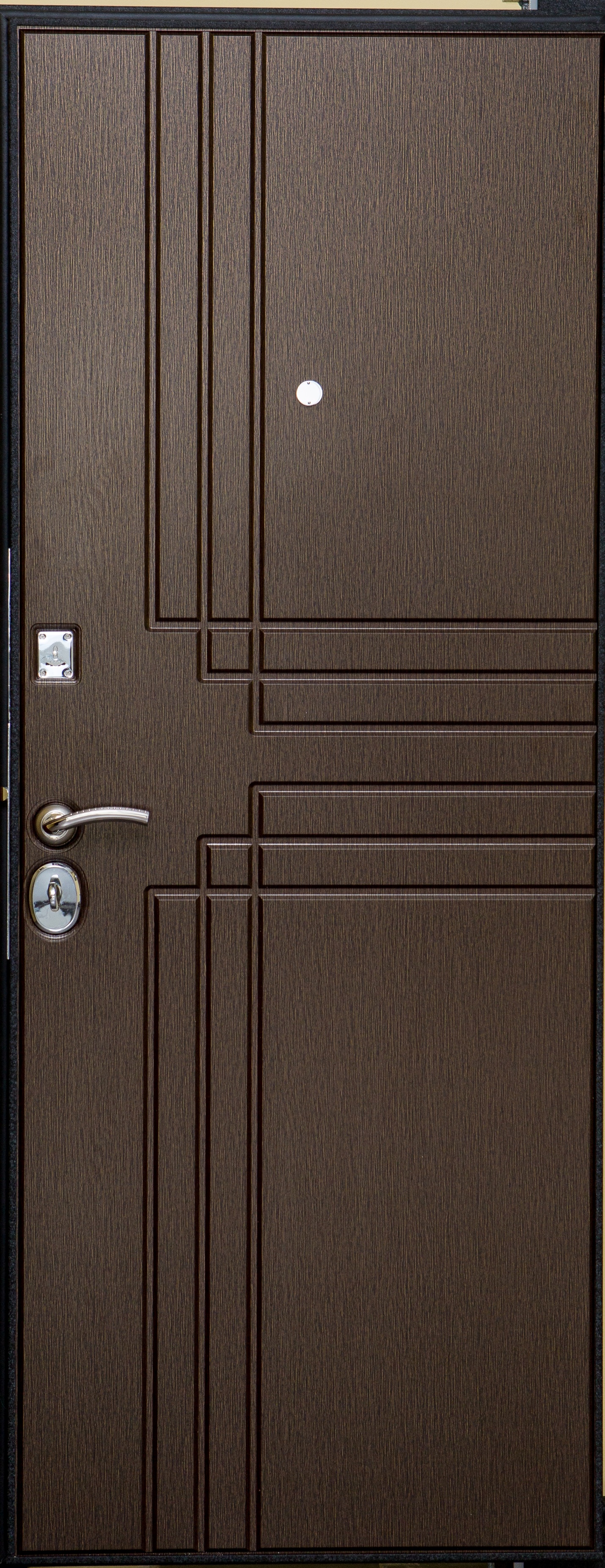 Размеры и комплектация стальных дверей «VIZIT Eco»
Размеры и комплектация стальных дверей «VIZIT Optimum»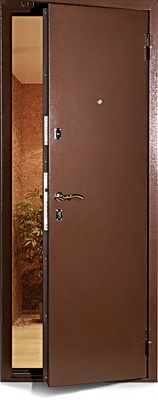 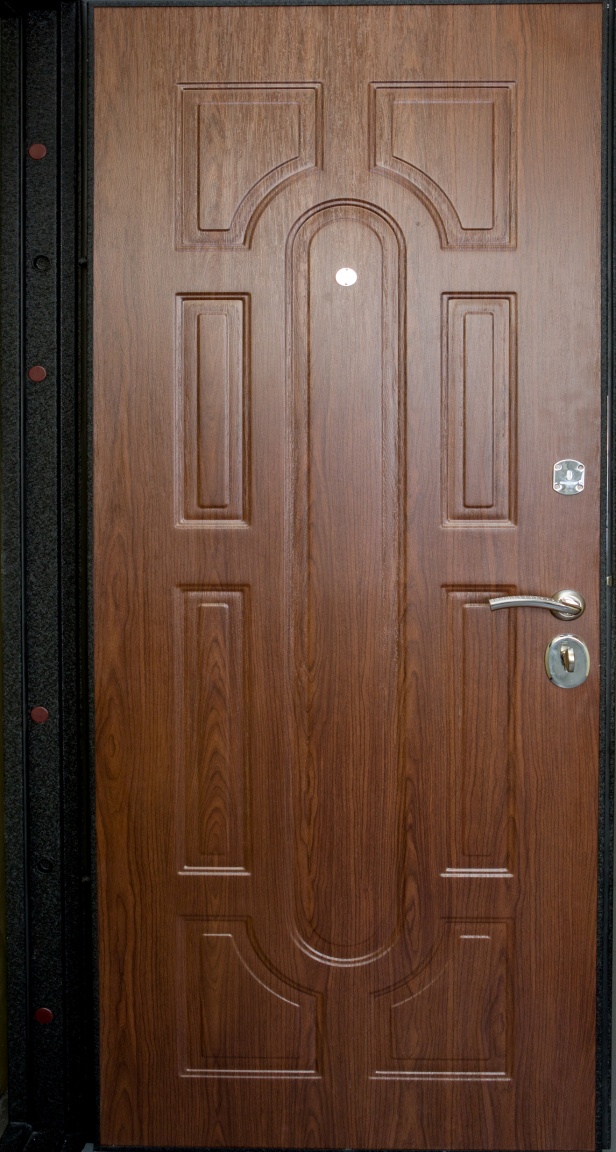 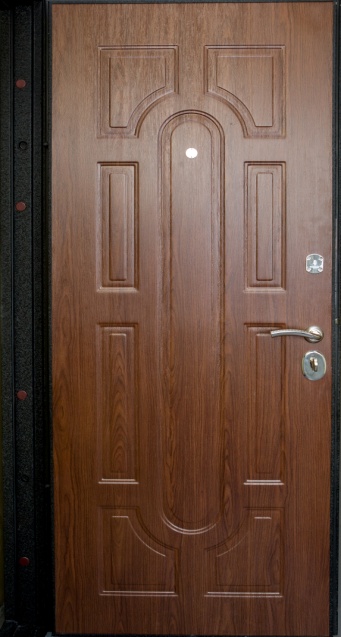 ЦветМдфРазмерЦенаЧерный бархатСвелый, темный венге860*2050960*205027300руб.Коричневый бархатТемный тик860*2050960*205027800руб.Серый бархатСветлый венге860*2050 960*205027800руб.Коричневый бархат 95 ммОрех860*205033500 рубЦветМдфРазмерЦенаЧерный бархатТемный, светлый венге860*2050960*205023000руб.Черный бархатТемный венге-зеркало860*2050960*205024500руб.Черный бархатСветлый венге-зеркало860*2050960*205024500 рубМдф-Мдф Темный тик860*205026500руб.ЦветМдфРазмерЦенаЧерный бархатТемный тик860*2050960*205021000 руб.ЦветМдфРазмерЦенаАнтик медьТемный тик860*2050960*205017300 руб.Антик медь Антик медь860*205017800 руб.Размеры2050 х 860 х 70 мм х 95мм2050 х 960 х 70 ммДверное полотноПолотно двери — толщина 70мм
Изготовлено путем профилирования одного листа метала.КаркасДверное полотно, рама и наличник – сталь 2 мм.Наличник составляет единое целое с рамой (коробкой).Имеются горизонтальные и вертикальные рёбра жёсткости.НачинкаЗаполнение — 2-х компонентный жесткий вспененный полиуретан (аналог заливке в холодильниках), что обеспечивает:Повышенную тепло- и звукоизоляцию,Дополнительную жесткость конструкции,Стабильность размеров.ОтделкаМДФ с объемным рисунком с ПВХ-покрытием, толщиной 6мм и 12мм. Цвет панелей: светлый венге;  тёмный венге;  тёмный тик.ПротивосъемСплошной противосъем по всей высоте двери со стороны петель.ПокрытиеВысококачественное высокотехнологичное порошково-полимерное покрытие производства Японии.
Цвета: черный бархат, коричневый бархат, серый бархат.УплотнительДва контура резинового уплотнения (D-образный уплотнитель) по периметру коробки и дверного полотна.Обеспечивает шумоизоляцию и усиленную защиту от сквозняков.ЗамокЗамок Гардиан 25.14 врезной, комбинированный,  перекодируемый, с двумя механизмами, секретности, с защелкой и задвижкой.Встроенная бронепластина в корпусе замка надежно защищает от высверливания.
Смена секрета осуществляется путем замены кодового барабана, без демонтажа замка из двери. Возможна самостоятельная замена, без вызова специалиста.Сувальдный механизм, цилиндрический механизм, плюс вертикальные приводы для запирания двери (верх, низ).Класс взломостойкости (ГОСТ 5089-2003) — 4.Количество ригелей — 8;Вылет ригелей — 37,7мм;Диаметр ригелей — 18мм.Количество ключей —  5 + 3 шт.Встроенная бронепластина в корпусе замка надежно защищает сувальдный механизм от высверливания.Броненакладка на цилиндровом замке утоплена в полотно двери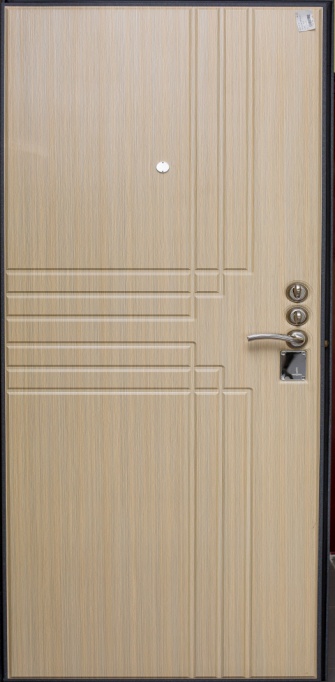 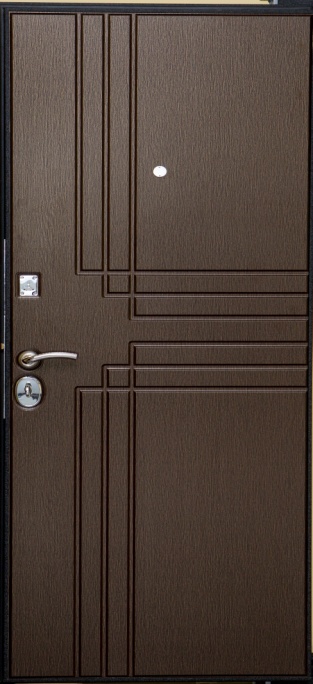 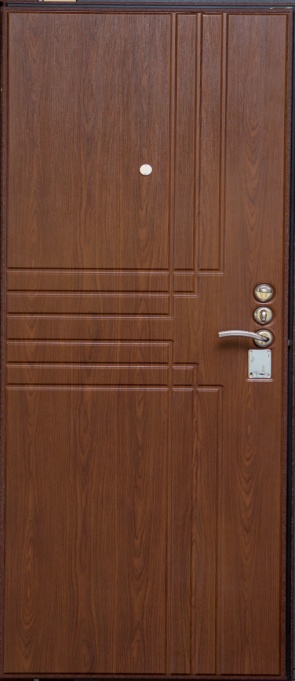 ПетлиСтальные петли со скрытым внутри шариковым подшипником, с удобной системой смазки.ФурнитураВсе декоративные накладки на замках, ручках, вертушке из одной коллекции (все одинаковые). Декоративные накладки расположены на одной оси.ГлазокПанорамный глазок.Крепление, заглушкиУстановка двери осуществляется анкерными дюбелями через отверстия в коробке двери с последующей установкой пластиковых заглушек.  Заглушки входят в комплект.УпаковкаУпаковка двери включает полный комплект защиты при транспортировке:клейкую пленку на дверном полотне и коробке,вспененный нетканый белый упаковочный материал,финишная упаковка в картонДверь приходит с уже встроенными замками. В комплекте идёт ручка, декоративные накладки, перекодировочный ротер, ключи. Размеры2050 х 860 х 70 мм2050 х 960 х 70 ммДверное полотноПолотно двери — толщина 70мм
Изготовлено путем профилирования одного листа метала.КаркасДверное полотно, рама и наличник – сталь 1.5 мм.Наличник составляет единое целое с рамой (коробкой).Имеются горизонтальные и вертикальные рёбра жёсткости.НачинкаЗаполнение — 2-х компонентный жесткий вспененный полиуретан (аналог заливке в холодильниках), что обеспечивает:Повышенную тепло- и звукоизоляцию,Дополнительную жесткость конструкции,Стабильность размеров.ПротивосъемСплошной противосъем по всей высоте двери со стороны петель.ПокрытиеВысококачественное высокотехнологичное порошково-полимерное покрытие производства Японии.
Цвета: черный бархат.ОтделкаМДФ с объемным рисунком с ПВХ-покрытием, толщиной  12мм. Цвет панелей: светлый венге;  тёмный внге;  тёмный тик. А так же МДФ с зеркалом.УплотнительДва контура резинового уплотнения (D-образный уплотнитель) по периметру коробки и дверного полотна.Обеспечивает шумоизоляцию и усиленную защиту от сквозняков.ЗамокЗамок Гардиан 30.11 врезной, сувальдный, с задвижкой.Класс взломостойкости (ГОСТ 5089-2003) — 2.8 сувальдБолее 1.6 млн комбинацийКомплект ключей — 4 шт.Замок Гардиан 32.01 врезной, цилиндрический. Броненакладка врезная.Класс взломостойкости (ГОСТ 5089-2003) — 4.Механизм цилиндрическийБолее 1.6 млн комбинацийКомплект ключей — 3 шт.ПетлиСтальные петли со скрытым шариковым подшипником, с удобной системой смазки.ФурнитураВсе декоративные накладки на замках, ручках, вертушке из одной коллекции (все одинаковые). Декоративные накладки расположены на одной оси.ГлазокПанорамный глазок.Крепление, заглушкиУстановка двери осуществляется анкерными дюбелями через отверстия в коробке двери с последующей установкой пластиковых заглушек.  Заглушки входят в комплект.УпаковкаУпаковка двери включает полный комплект защиты при транспортировке:клейкую пленку на дверном полотне и коробке,вспененный нетканый белый упаковочный материал,финишная упаковка в картонДверь приходит с уже встроенными замками. В комплекте идёт ручка, декоративные накладки, , ключи. Размеры2050 х 860 х 50 мм2050 х 960 х 50 ммДверное полотноПолотно двери — толщина 50мм
Изготовлено путем профилирования одного листа метала .КаркасДверное полотно, рама и наличник – сталь 1 мм.Наличник составляет единое целое с рамой (коробкой).Имеются горизонтальные и вертикальные рёбра жёсткости.НачинкаЗаполнение — 2-х компонентный жесткий вспененный полиуретан (аналог заливке в холодильниках), что обеспечивает:Повышенную тепло- и звукоизоляцию,Дополнительную жесткость конструкции,Стабильность размеров.ПокрытиеВысококачественное высокотехнологичное порошково-полимерное покрытие производства Японии.
Цвета: А1-Антик медь.ОтделкаМДФ с ПВХ-покрытием, толщиной 3мм, рисунок № 5.Цвет панелей: темный тик.УплотнительДва контура резинового уплотнения (D-образный уплотнитель) по периметру коробки и дверного полотна.Обеспечивает шумоизоляцию и усиленную защиту от сквозняков.Замок2 замка ApecsСувальдный с двойной бородкой Apecs Premier T-57/S8-CR (4класс)Цилиндрический  врезной Apecs Premier T-52 CR (евроцилиндр) (2 класс) с декоративной накладкой.ПетлиСтальные петли со скрытым внутри шариковым подшипником, с удобной системой смазки.ФурнитураВсе декоративные накладки на замках, ручках, вертушке из одной коллекции (все одинаковые). Декоративные накладки расположены на одной оси.ГлазокПанорамный глазок.Крепление, заглушкиУстановка двери осуществляется анкерными дюбелями через отверстия в коробке двери с последующей установкой пластиковых заглушек. Заглушки входят в комплект.УпаковкаУпаковка двери включает полный комплект защиты при транспортировке:клейкую пленку на дверном полотне и коробке,вспененный нетканый белый упаковочный материал,финишная упаковка в картонРазмеры2050 х 860 х 70 мм2050 х 960 х 70 ммДверное полотноПолотно двери — толщина 70мм
Изготовлено путем профилирования одного листа метала.КаркасДверное полотно, рама и наличник – сталь 1.5 мм.Наличник составляет единое целое с рамой (коробкой).Имеются горизонтальные и вертикальные рёбра жёсткости.ПокрытиеВысококачественное высокотехнологичное порошково-полимерное покрытие производства Японии.
Цвета: черный бархат.ОтделкаМДФ с ПВХ-покрытием, толщиной 3мм, Цвет панелей : темный тик.УплотнительДва контура резинового уплотнения (D-образный уплотнитель) по периметру коробки и дверного полотна.Обеспечивает шумоизоляцию и усиленную защиту от сквозняков.Замок2 замка ApecsСувальдный с двойной бородкой Apecs Premier T-57/S8-CR (4класс)Цилиндрический  врезной Apecs Premier T-52 CR (евроцилиндр) (2 класс)Броненакладка врезнаяПетлиСтальные петли со скрытым внутри шариковым подшипником, с удобной системой смазки.ФурнитураВсе декоративные накладки на замках, ручках, вертушке из одной коллекции (все одинаковые). Декоративные накладки расположены на одной оси.ГлазокПанорамный глазок.Крепление, заглушкиУстановка двери осуществляется анкерными дюбелями через отверстия в коробке двери с последующей установкой пластиковых заглушек. Заглушки входят в комплект.УпаковкаУпаковка двери включает полный комплект защиты при транспортировке:клейкую пленку на дверном полотне и коробке,вспененный нетканый белый упаковочный материал,финишная упаковка в картон